Allegato A_ESPERTOAl Dirigente ScolasticoDell’IPS Cavalieri di MilanoIl/La sottoscritto/a 	codice fiscale				 nato/ a	 il 	/	/		 prov.	e	residente	in				alla			via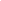 		cap	tel/cell. 	 E-mail: 	CHIEDEdi essere nominato Esperto nell’ambito del programma PIANO ESTATE 2024 – Programma Nazionale - SCUOLA E COMPETENZE 2127 – AVVISO PROT. 59369 Progetto FSE+, Percorsi educativi e formativi per il potenziamento delle competenze, l’inclusione e la socialità nel periodo di sospensione estiva delle lezioni negli anni scolastici 2023- 2024 e 2024-2025.PROGETTO:  Apprendere facendo e ben relazionandosi CUP B44D24001820007sotto la propria personale responsabilità:DICHIARAdi non far parte di alcuna commissione per la valutazione dei progetti in corso, sia a livello interno sia a livello regionale e/o ministeriale e pertanto non sussiste alcuna incompatibilità con l'incarico richiesto;di assumere l’incarico senza riserva e secondo il calendario approvato dal Dirigente scolastico.Allega:Curriculum vitae, preferibilmente in formato europeo, debitamente firmatoFotocopia di un documento di identità valido con firma in originale del candidatoData	Firma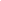 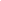 Il/La sottoscritto/a 	 autorizza l’IPS Cavalieri ad utilizzare i dati personali forniti per la partecipazione al progetto PIANO ESTATE 2024 – Programma Nazionale - SCUOLA E COMPETENZE 2127, secondo le modalità previste dal D.L. 196 del 30 giugno 2003 e successive modifiche.Data	Firma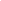 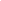 SCHEDA DI VALUTAZIONE DEI TITOLI ESPERTOIl/la	sottoscritto/a…………………………..………..	nato/a	a	……………..…………. residente a………………………………….. In Via/Piazza ………………………, recapito telefonico	cellulare………………..…………………. Codice fiscale ……………………………….DICHIARAai sensi degli artt. 46 e 47 del D.P.R. 445/2000, consapevole delle sanzioni e degli effetti sotto il profilo penale di cui all’art. 76 del medesimoD.P.R. in caso di dichiarazioni false o comunque non corrispondenti al vero, sotto la propria personale responsabilità, il possesso dei titoli sotto specificati e ne chiede la loro valutazione per il profilo professionale richiesto ai fini della formazione della graduatoria relativa al bando PIANO ESTETE 2024 – Programma Nazionale - SCUOLA E COMPETENZE 2127 – AVVISO PROT. 59369 Progetto FSE+, Percorsi educativi e formativi per il potenziamento delle competenze, l’inclusione e la socialità nel periodo di sospensione estiva delle lezioni negli anni scolastici 2023-2024 e 2024-2025. PROGETTO:  Apprendere facendo e ben relazionandosi  CUP B44D24001820007Firma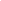 MODULOCANDIDATURAORE Modulo 1 Competenza personale, sociale e capacità di imparare a  imparare Cavalieri summer camp 24-30 ore Modulo 2 -  Competenza personale, sociale e capacità di imparare a  imparare Alla scoperta della Milano medioevale30 ore Modulo 3 Matematica, scienze e tecnologie -Sfatiamo i miti : la matematica non è un problema30 ore MODULO 4 – Educazione motoria “Milano sull’acqua”30 ore MODULO 5 – Educazione motoria “Alla scoperta della montagna” 30 oreMODULO 6- Competenze di cittadinanza.- “Siamo tutti sulla stessa barca”30 oreMODULO 7- Consapevolezza ed espressione culturale-  “Laboratorio d’Arte Performativa Guinea Pigs”30 oreMODULO 8 Educazione motoria- “Palla al centro e vinca il migliore!”30 oreMODULO 9- Competenza personale, sociale e capacità di imparare a imparare- “ Cavalieri Summer camp 2024  2snd edition 30 oreMODULO 10- Consapevolezza ed espressione culturale. “Esprimere sé stessi attraverso l’arte e la musica”30 oreMODULO 11 – Lingua madre -“Italiano di base per i neoarrivati30 oreMODULO 12- Lingua madre- “ Italiano L2 competenze per la scrittura”30 oreMODULO 13-  Competenza personale, sociale e capacità di imparare a imparare- “ Cavalieri Summer camp 2024  Third edition30 oreTABELLA ESPERTOTABELLA ESPERTOTABELLA ESPERTOTABELLA ESPERTOA CURA DEL CANDIDATOA CURA DELLACOMMISSIONEITEM SOGGETTI AVALUTAZIONEPUNTEGGIOPARAMETRI DI VALUTAZIONEPARAMETRI DI VALUTAZIONEDiploma di Laurea (specialistica o di vecchio ordinamento) ad indirizzo specificoMax  6 puntiFino a 100da 101 a 105da 106 a 110110 con lode3 punti;4 punti5 punti;6 puntiDiploma scuola secondaria di secondo grado valutabile solo in assenza di laurea3 puntiSeconda Laurea (di durata almeno quadriennale ospecialistica)2 puntiDottorato di ricerca3 puntiCorsi post- laurea di livello universitario attinenti al progetto (Diplomi di Specializzazione, Master,durata almeno biennale)Max 2 puntiAbilitazioni ulteriore a quella di accesso e/o superamento concorsi per esami e titoli finalizzati all’insegnamento (Scuola Secondaria oUniversità)Max 3 puntiPUBBLICAZIONIPUBBLICAZIONIPUBBLICAZIONIPUBBLICAZIONIPubblicazioni a stampa attinenti alla professionalità richiesta provvisti di codiceISBN o ISSNMax 5 puntiESPERIENZE DI FORMAZIONE E PROFESSIONALIESPERIENZE DI FORMAZIONE E PROFESSIONALIESPERIENZE DI FORMAZIONE E PROFESSIONALIESPERIENZE DI FORMAZIONE E PROFESSIONALIIncarichi di esperto in attività di formazione realizzati per progetti finanziati da fondi europei, nazionali o regionaliPunti 1 per ogni esperienzaMax 20 punti